МУНИЦИПАЛЬНОЕ ОБРАЗОВАНИЕ СУРГУТСКИЙ РАЙОНДЕПАРТАМЕНТ ОБРАЗОВАНИЯ И МОЛОДЕЖНОЙ ПОЛИТИКИ АДМИНИСТРАЦИИ СУРГУТСКОГО РАЙОНАМУНИЦИПАЛЬНОЕ БЮДЖЕТНОЕ ОБЩЕОБРАЗОВАТЕЛЬНОЕ УЧРЕЖДЕНИЕ«НИЖНЕСОРТЫМСКАЯ СРЕДНЯЯ ОБЩЕОБРАЗОВАТЕЛЬНАЯ ШКОЛА»628447 ул. Северная 34, с.п. Нижнесортымский, Ханты-Мансийский автономный округ-Югра, Тюменская область, Сургутский район телефон: (34638)76106;e-mail: Sortum.00@mail.ruИНН 8617006180/КПП 861701001 департамент финансов администрации Сургутского района (МБОУ «Нижнесортымская СОШ»  р/с 40701810300003000014 л/с 015.11.460.4 БИК 047144000 РКЦ г. Сургут г.Сургут «10» июня 2020 г.                                                                                                                                                                                                 № Отчет по реализации плана работы по образованию в интересах устойчивого развития учреждения за 2019-2020 учебный годОбщие сведения   Тема, над которой работает учреждение: Зеленые аксиомы в школе и домаКакую работу ведете: инновационная.Укажите вид планирования: программа «Экология глазами детей», программа «Школа юного географа-следопыта» Классы (группы ДОУ): «Школа юного географа-следопыта» 5-6 классы. Количество участников 27 (дети).«Экология глазами детей» 7-9 классы. Количество участников 38 (дети).Количество участников: «Школа юного географа-следопыта» 2 (педагогические работники), 3 (родители). «Экология глазами детей» 2 (педагогические работники), 5 (родители).Количество участников партнерства, прошедших курсы повышения квалификации (по накопительной с 2016 года) на сайте http://moodle.imc.tomsk.ru/:   нетОписание мероприятий по направлениям деятельности. Освоение понятийного аппарата образования для устойчивого развития.Описание мероприятия:  Тема: Что изучает наука экология. Связь экологии с другими естественными науками. Понятие о природном сообществе.Форма: встреча со специалистами лесничества и экскурсия по лесничествуКраткое содержание: Учащиеся узнали, что изучает экология и зачем она нужна, основные экологические понятия и термины, экологические факторы взаимодействия живых организмов.Научились выявлять экологически опасные вещества в производственной среде и факторы воздействия.  Количество участников – 14 человек, уровень мероприятия - поселковый.Распространение идей и ценностей образования для устойчивого развития среди педагогической общественности, детей и их родителей.Тема: Лес в нашей жизни. Сокровища лесов. Лесная скатерть самобранка.Форма: Просмотр учебного фильма и конкурс рисунков.Краткое содержание: Эмоциональное восприятие природы и её отражение в рисунках детей. Количество участников - 87, уровень мероприятия - школьный.Оказание консультационной помощи учителям и воспитателям, участвующим в проектах сетевого партнерства.Тема: Экология квартиры. Форма: мастер-классКраткое содержание: Квартира как экосистема: строительные и отделочные материалы,  микроклимат жилища, домашние растения и животные, препараты бытовой химии, их безопасное использование, состав и качество питьевой воды, компьютеры и здоровье. Количество участников - 47, уровень мероприятия - школьный.Разработка и апробация программ внеурочной деятельности по ЭОУР, УМК «Экология учебной деятельности» (Дзятковская Е.Н.), др. региональных материалов (указать конкретно) Мероприятия для достижения Целей Устойчивого развития – всемирного списка мероприятий, которые необходимо провести для ликвидации нищеты, уменьшения неравенства и интенсивного изменения климата (ЦУР-17 https://www.un.org/sustainabledevelopment/ru/sustainable-development-goals/ )Тема: Сохранение морских экосистем.Форма: Эко-урок «Моря России: сохранение морских экосистем»Краткое содержание: Школьники узнали о роли рыболовства в современном мире и необходимости грамотно распоряжаться дарами  морей России, заботясь о сохранении морских экосистем. Благодаря интерактивному уроку школьники узнали, какое значение имеет рыба для человечества, как её добывают в современном мире и может ли она закончиться. Как методы промышленного рыболовства влияют на морские экосистемы  и какие меры мы можем предпринять для их сохранения. Количество участников - 38, уровень мероприятия - школьный.Разработка и апробация моделей управления образовательным учреждением на основе идей устойчивого развития (зеленые школы) и др.Тема: Развитие Форма: встреча воспитанников школьного лесничества «Зеленый патруль» со специалистами департамента недропользования администрации Сургутского района. Краткое содержание: Значение леса в природе и жизни человека. Изменение облика лесов в результате разнообразной деятельности человека. Необходимость сохранения и восстановления лесов. Профессии, связанные с лесом, - лесник, егерь,  лесоустроитель, охотовед. Защитная роль леса.Количество участников - 17, уровень мероприятия - районный.Укажите публикации:  - Тема: По следам исследователей ЗемлиАвтор, должность: Савченко В.П., учитель географииВыходные данные сборника/журнала: Всероссийское сетевое издание Фонд 21 века (Фонд Образовательной  Научной Деятельности 21 века) серия СN 6646,  30 марта 2018 года;- Тема: Проект По следам исследователей ЗемлиАвтор, должность: Савченко В.П., учитель географииВыходные данные сборника/журнала: электронный журнал издания «Портал педагога» серия ФС № 528 от 26.02.2017 г.- Тема: Программа курса внеурочной деятельности «Школа юного географа - следопыта»Автор, должность: Савченко В.П., учитель географииВыходные данные сборника/журнала: Электронный педагогический журнал «Вестник Просвещения», Сборник авторских педагогических публикаций №32017103213 от 17.01.2020;- Тема: Программа курса внеурочной деятельности «Школа  юного географа - следопыта»Автор, должность: Савченко В.П., учитель географииВыходные данные сборника/журнала: Образовательный СМИ «Педагогический альманах» № 38666 от 17 января 2020 г;Выводы по отчету: проведено 14 мероприятий, из них для педагогических работников 2, для обучающихся 12.общее количество участников 276 человек, из них 238 обучающихся, 34 педагогических работника, 4 родителя.Директор школы:                                                                                       Е.Н.Урманшина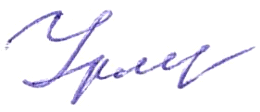 